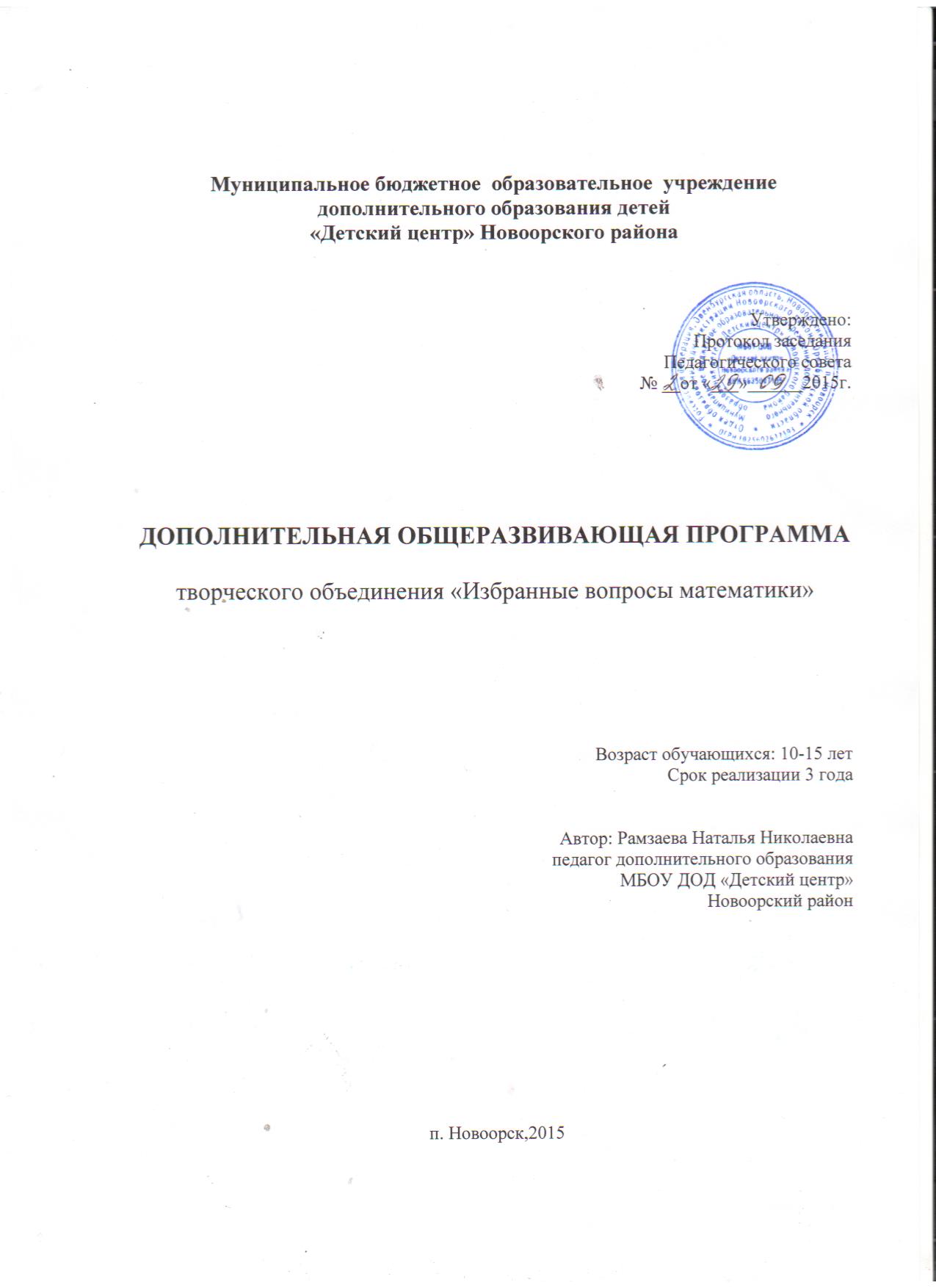 Пояснительная записка      Интеллектуальные возможности людей различны. Помочь использовать те богатейшие возможности, которые дала природа человеку и о существовании которых многие подчас и не подозревают, раскрепостить мышление человека, повысить коэффициент его полезного действия.      Программа творческого объединения  «Избранные вопросы математики» призвана заинтересовать обучающихся дополняющими обязательный учебный материал сведениями о математике и математиках, выработать у них навыки рациональных вычислений, формировать математическое и логическое мышление, расширить кругозор и, главное, пробудить желание заниматься изучением одной из основных наук.Новизна программы заключается в том, что на занятиях происходит знакомство обучающихся с категориями математических задач, не связанных непосредственно со школьной программой, с новыми методами рассуждений, так необходимыми для успешного решения учебных и жизненных проблем, а так же включено решение задач повышенной трудности.Актуальность программы «Избранные вопросы математики» – необходимость реализации индивидуальных образовательных запросов, удовлетворения познавательных потребностей.Педагогическая целесообразность работы по данной программе состоит в том, что его содержание и формы организации помогут обучающимся через практические занятия оценить свой потенциал с точки зрения образовательной перспективы и предоставят им возможность работать на уровне повышенных возможностей. Основные цели программы:   * углубление и расширение знаний в области математики;* развитие математического кругозора, мышления,   исследовательских умений обучающихся;                                 * воспитание настойчивости, инициативы.              Задачи объединения: -  воспитать творческую активность обучающихся в процессе дополнительного изучения математики; - оказать конкретную помощь обучающимся  в решении  текстовых задач, олимпиадных  задач; - способствовать повышению интереса к математике, развитию логического мышления.Отличительной особенностью данной программы является то, что в ней предусмотрено значительное увеличение активных форм работы, направленных на вовлечение учащихся в динамичную деятельность.      Программа состоит из ряда независимых разделов и включает вопросы, углубляющие знания обучающихся и расширяющие их математический кругозор. В данной программе предусматривается обязательное выделение времени на решение задач повышенной трудности. Это способствует активизации мыслительной деятельности учащихся, формированию наглядно-образного и абстрактного мышления, формированию навыков творческого мышления.Структура программы состоит из курсов:«Избранные вопросы математики, 1», 30 часов;«Избранные вопросы математики, 2», 30 часов;«Избранные вопросы математики, 3», 30 часов ;     В основе работы лежит принцип добровольности. Оно организовано для всех желающих. Работа в объединении начинается в  октябре, а заканчивается в мае. В течение года занятия увязаны с другими формами внеклассной работы по математике, в подготовке которых активное участие принимают члены объединения.      Занятия объединения проводятся 1 раза в  неделю в каждой группе, продолжительность занятия - 1 час. Это объединение, рассчитанное на 30 ч в каждой возрастной группе с 1 октября 2015г. по 15 мая 2016г.   Ожидаемые результатыОбучающиеся должны иметь представление: о математике как форме описания и методе познания действительности;Обучающиеся должны уметь:Применять приобретенные навыки в ходе решения задач, составлять графические и аналитические модели реальных ситуаций, использовать символический язык алгебры, выражать свои мысли в устной и письменной речи, применяя математическую терминологию и символику, обнаруживать и анализировать ошибки в рассуждениях, самостоятельно работать с математической литературой; уметь проводить самоанализ деятельности и самооценку ее результата.Обучающиеся приобретают опыт решения олимпиадных задач.1 группа
Тематический планСОДЕРЖАНИЕ ПРОГРАММЫI. Язык и логикаВысказывания. Истинные или ложные утверждения. Доказательство истинности или ложности утверждения. Выделение в высказываниях темы и ремы.Общие утверждения. Определение. Значение. Истинность и ложность. Пример и контрпример.Утверждение “хотя бы один”. Доказательство утверждения “хотя бы один”. Утверждение о существовании.II. Делимость натуральных чиселСвойства делимости произведения. Свойства делимости суммы и разности. Признаки делимости на 7; 11; 13. Преимущества признаков делимости.III. Задачи повышенной трудностиРешение текстовых задач: задачи на дроби, на совместную работу, на движение, на переливание (перекладывание), на проценты.IV. Наглядная геометрияЧто изучает геометрия. История её возникновения. Основные геометрические фигуры. Пространство, которое нас окружает.Рекомендуемая литератураМатематические кружки в школе. 5-8 классы, А.В.Фарков., 2-е изд., М.: Айрис-пресс, 2006.Математические олимпиады. 5 – 6 классы: учебно-методическое пособие для учителей математики общеобразовательных школ. / А.В., Фрадков. – М.: “Экзамен”, 2006. – 189 с.Чулков П.В. Математика: Школьные олимпиады: Метод. пособие. 5 – 6 кл. – М.: Изд-во НЦ ЭНАС, 2006. – 88 С.2 группаТематический  планСОДЕРЖАНИЕ ПРОГРАММЫАбсолютная величинаАбсолютная величина действительного числа. Геометрическая интерпретация понятия модуля. Модуль суммы и модуль разности конечного числа действительных чисел. Модуль разности модулей двух чисел. Модуль произведения и модуль частного. Операции над абсолютными величинами. Упрощение выражений, содержащих переменную под знаком модуля. Основные методы решения уравнений с модулем. Раскрытие модуля по определению, переход от исходного уравнения к равносильной системе, возведение в квадрат обеих частей уравнения, метод интервалов, графический метод, использование свойств абсолютной величины. Расстояние между двумя точками. Деление отрезка в данном отношении.Применение свойств модуля при решении олимпиадных задач.Решение текстовых задачО поиске решения текстовых задач. Текстовая задача. Виды текстовых задач. История использования текстовых задач в России. Этапы решения текстовой задачи. Наглядные образы как средство решения математических задач. Рисунки, схемы, таблицы, чертежи при решении задач. Арифметический и алгебраический способы  решения текстовой задачи. Понятие о математическом моделировании.Задачи на проценты. Задачи на доли. Задачи на дроби. Задачи на пропорции. Проценты и процентное отношение. Процентные изменения. Простой и сложный процентный рост. Задачи, связанные с изменением цены. Задачи о вкладах и займах.Задачи на смеси и сплавы.  Основные допущения при решении задач на смеси и сплавы. Задачи, связанные с понятием <концентрация>, <процентное содержание>. Задачи о трех сплавах. Алгебраические и арифметические способы решения. Задачи на движение. Движения навстречу друг другу. Движение в одном направлении. Движение в противоположных направлениях из одной точки. Движение по реке. Движение по кольцевым дорогам. Относительность движения. Чтение графиков движения и применение их для решения текстовых задач. Задачи на совместную работу. Опорные задачи. Система задач, подводящих к составной задаче. Понятие производительности труда. Зависимость объема выполненной работы от производительности и времени ее выполнения.Математические софизмыРавенство неравных величин. Все ли утверждения математики верны. Неравенство одинаковых величин. Меньшее превышает большее.МногочленыРазложение многочлена на множители.Функции  Кусочно-заданные функции с дополнительными условиями. Функции вида .Уравнения. Системы линейных уравненийЛинейные уравнения с параметрами. Решение линейных уравнений с двумя переменными в целых числах. Решение задач повышенной сложности с помощью систем линейных уравнений. Задачи на разрезаниеЗадачи на разрезание фигур сложной формы с границами, являющимися дугами. Разбиение плоскости. (Задачи, в которых надо находить сплошные разбиения прямоугольников на плитки прямоугольной формы, задачи на составление паркетов, задачи о наиболее плотной укладке фигур в прямоугольнике или квадрате).                                         Задачи на разрезание в пространстве. (Знакомство с развертками куба,  треугольной пирамиды, проведение параллелей, показ различия между фигурами на плоскости и объемными телами, а значит различия в решении задач).                                                              Задачи на раскраску. Показывается, как раскраска фигуры помогает решать задачи. Показать, что разрезание фигуры невозможно с помощью раскраски.Рекомендуемая литература Знакомьтесь: модуль! Алгебра. 8 – 9 классы. / Сост. Баукова Т.Т. – Волгоград: ИТД «Корифей». Математические кружки в школе. 5-8 классы, А.В.Фарков., 2-е изд., М.: Айрис-пресс, 2006. Фарков А.В. Математические олимпиады в школе. 5-11 классы. – М.: Айрис-пресс, 2012. – 176 с. – (Школьные  олимпиады)Н.В. Заболотнева. Задачи для подготовки к олимпиадам. Волгоград : Учитель, 2007, 99с3 группаТЕМАТИЧЕСКИЙ ПЛАНСОДЕРЖАНИЕ ПРОГРАММЫРешение текстовых задачРешение текстовых задач повышенной сложности. Решение логических задач. Решение олимпиадных задач.Преобразование рациональных выраженийПреобразование рациональных выражений. Преобразование рациональных выражений с  двойными радикалами. Квадратные уравненияРешение квадратных уравнений, содержащих переменную под знаком модуля. Исследование квадратных уравнений, содержащих параметр. Решение уравнений с параметрами с помощью теоремы Виета. Системы нелинейных уравнений Системы нелинейных уравнений, сводящиеся к системе квадратных уравнений. Решение симметрических систем уравнений. Системы уравнений с параметрами. Графический метод решения.Неравенства с двумя переменнымиЛинейные неравенства с двумя переменными.  Графический метод решения неравенств с двумя переменными.   Рекомендуемая литература Галицкий М.Л.. Сборник задач по алгебре: учебное пособие для 8 – 9 кл. с углубл. изучением математики / М.Л. Галицкий, А.М. Гольдман, Л.И. Звавич. – М.: Просвещение, 2007 – 2008. – 287 с.Математика. 8 – 9 классы: сборник элективных курсов. Вып. 1  / авт. – сост.  В.Н. Студенецкая, Л.С. Сагателова. – Волгоград: Учитель, 2007. – 205 с.Математика. 8 – 9 классы: сборник элективных курсов. Вып. 2  / авт. – сост.  М.Е. Козина. – Волгоград: Учитель, 2007. – 137 с.«Учить не мыслям, а мыслить!»
И.Кант№ п/пСодержаниеКоличество часовКоличество часовКоличество часов№ п/пСодержаниеВсегоТеорияПрактикаIМодуль «Язык и логика»6241.1Высказывания.10,50,51.2Общие утверждения10,50,51.3Утверждение “Хотя бы один”10,50,51.4О доказательстве общих утверждений10,50,51.5Логические таблицы1-11.6Задачи логического характера.1-1IIМодуль «Делимость натуральных чисел»102,57,52.1Делимость произведения20,51,52.2Делимость суммы и разности20,51,52.3Признаки делимости на 7; 11; 13.20,51,52.4Задачи на делимость чисел.20,51,52.5Текстовые задачи на применение НОК и НОД.20,51,5IIIМодуль «Задачи повышенной трудности»10-103.1Задачи на дроби.2-23.2Задачи на совместную работу.2-23.3Задачи на движение.2-23.4Задачи на переливание (перекладывание).2-23.5Задачи на проценты.2-2IVМодуль «Введение в геометрию»4224.1История возникновения геометрии11-4.2Основные геометрические фигуры10,50,54.3Пространство, которое нас окружает10,50,54.4Решение занимательных геометрических задач1-1ВСЕГО ЧАСОВ:306,523,5№ п/пСодержаниеКоличество часовКоличество часовКоличество часов№ п/пСодержаниеВсегоТеорияПрактикаIМодуль «Абсолютная величина»31,51,51.1Преобразование выражений, содержащих переменную под знаком модуля.10,50,51.2Решение уравнений, содержащих переменную под знаком модуля.10,50,51.3Расстояние между двумя точками. Деление отрезка в данном отношении.10,50,5IIМодуль «Решение текстовых задач повышенной сложности»51,53,52.1Решение задач на составление уравнений.10,50,52.2Решение задач на простой и сложный процентный рост.20,51,52.3Решение задач на концентрацию и процентное содержание.20,51,5IIIМодуль «Математические софизмы»4223.1Равенство неравных величин10,50,53.2Все ли утверждения математики верны10,50,53.3Неравенство одинаковых величин10,50,53.4Меньшее превышает большее10,50,5IVМодуль «Многочлены»4134.1Разложение многочлена на множители.20,51,54.2Решение нестандартных задач с использованием формул сокращенного умножения.2-1VМодуль «Функции»4225.1Кусочно-заданные функции с дополнительными условиями10,50,55.2Построение графиков функций, содержащих знак модуля.10,50,55.3Графики функций .10,50,55.4Графический метод решения нестандартных уравнений.10,50,5VIМодуль «Уравнения. Системы линейных уравнений»6336.1Линейные уравнения с параметрами.2116.26.2Решение линейных уравнений с двумя переменными в целых числах.2116.36.3Решение задач повышенной сложности с помощью систем линейных уравнений.211VIIVIIМодуль «Задачи на разрезание»4224.14.1Задачи на разрезание фигур сложной формы с границами, являющимися дугами10,50,54.24.2Разбиение плоскости10,50,54.34.3Задачи на разрезание в пространстве10,50,54.44.4Задачи на раскраску10,50,5ВСЕГО ЧАСОВ:301317№ п/пСодержаниеКоличество часовКоличество часовКоличество часов№ п/пСодержаниеВсегоТеорияПрактикаIМодуль «Решение текстовых задач»7-71.1Решение задач повышенной сложности с помощью уравнений и их систем.3-31.2Решение логических задач.2-21.3Решение олимпиадных задач2-2IIМодуль «Преобразование рациональных выражений»5142.1Преобразование рациональных выражений.20,51,52.2Преобразование рациональных выражений с двойными радикалами. 30,52,5IIIМодуль «Квадратные уравнения» 71,55,53.1Решение квадратных уравнений, содержащих переменную под знаком модуля.10,50,53.2Исследование квадратных уравнений, содержащих параметр.20,51,53.3Решение задач на составление квадратных уравнений2-23.4Решение уравнений с параметрами с помощью теоремы Виета.20,51,5IVМодуль «Системы нелинейных уравнений»71,55,54.1Решение систем нелинейных уравнений, сводящихся к системе квадратных уравнений. 30,52,54.2Системы уравнений с параметрами20,51,54.3Графический метод решения  уравнений с параметрами20,51,5VМодуль «Неравенства с двумя переменными»4135.1Линейные неравенства с двумя переменными20,51,55.2Графическое решение  неравенств с двумя переменными20,51,5ВСЕГО ЧАСОВ:30525